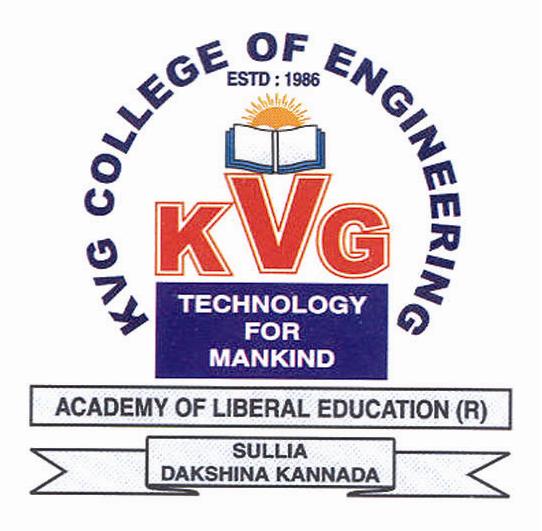 		FACULTY  PROFILE		FACULTY  PROFILE		FACULTY  PROFILE		FACULTY  PROFILE		FACULTY  PROFILE		FACULTY  PROFILE		FACULTY  PROFILE		FACULTY  PROFILE		FACULTY  PROFILEName of the FacultyName of the FacultyHONNAPA PHONNAPA PHONNAPA PHONNAPA PHONNAPA P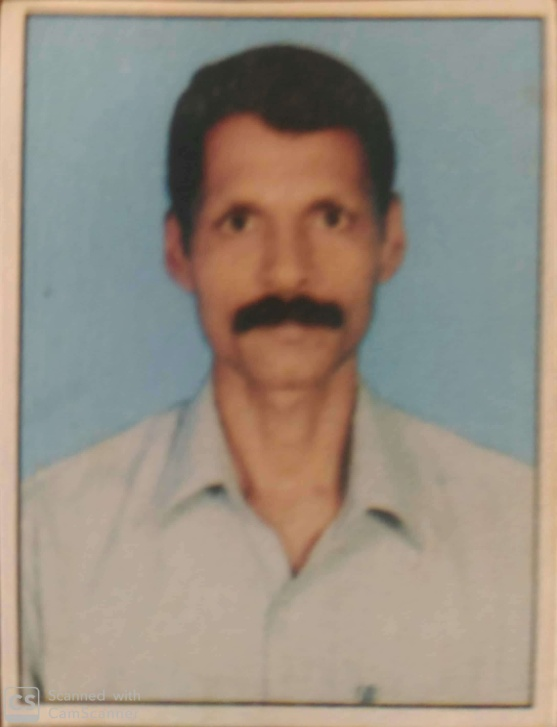 DesignationDesignationSr.AttenderSr.AttenderSr.AttenderSr.AttenderSr.AttenderContact NumberContact NumberContact NumberContact NumberMobile: +91–9591963680Mobile: +91–9591963680Mobile: +91–9591963680Mobile: +91–9591963680Mobile: +91–9591963680E-mail IDE-mail ID-----------------------------------Educational QualificationEducational QualificationEducational QualificationEducational QualificationEducational QualificationEducational QualificationEducational QualificationEducational QualificationEducational QualificationQualificationYear of PassingYear of PassingYear of PassingCollege & BoardCollege & BoardCollege & BoardCollege & BoardCollege & BoardS.S.L.C.198319831983N M High school AranthoduN M High school AranthoduN M High school AranthoduN M High school AranthoduN M High school AranthoduWork ExperienceWork ExperienceWork ExperienceWork ExperienceWork ExperienceWork ExperienceWork ExperienceWork ExperienceWork ExperienceAttenderAttenderAttenderAttenderAttenderSr.AttenderSr.AttenderSr.AttenderSr.Attender10 + years’ Experience10 + years’ Experience10 + years’ Experience10 + years’ Experience10 + years’ Experience24+years’ Experience24+years’ Experience24+years’ Experience24+years’ ExperienceDate of Joining to the CollegeDate of Joining to the CollegeDate of Joining to the CollegeDate of Joining to the CollegeDate of Joining to the CollegeDate of Joining to the CollegeDate of Joining to the CollegeDate of Joining to the CollegeDate of Joining to the College1st July 19881st July 19881st July 19881st July 19881st July 19881st July 19881st July 19881st July 19881st July 1988In-House ExperienceIn-House ExperienceIn-House ExperienceIn-House ExperienceIn-House ExperienceIn-House ExperienceIn-House ExperienceIn-House ExperienceIn-House Experience    Designation    Designation    DesignationDurationDurationDurationDurationDurationDepartment    Designation    Designation    DesignationFromFromFromToToDepartmentAttenderAttenderAttender19881988198819981998ChemistrySr.AttenderSr.AttenderSr.Attender199819981998Till the dateTill the dateChemistryResponsibilities Carried out at department and College LevelResponsibilities Carried out at department and College LevelResponsibilities Carried out at department and College LevelResponsibilities Carried out at department and College LevelResponsibilities Carried out at department and College LevelResponsibilities Carried out at department and College LevelResponsibilities Carried out at department and College LevelResponsibilities Carried out at department and College LevelResponsibilities Carried out at department and College LevelWorked as member in stage committee of Founder’s Platinum Jubilee Celebration.Worked as member in food committee of department and college level functions / events. Worked as member in Ayudha Pooja Committee. Worked as attender for Student mentoring activities.Worked as member in stage committee of Founder’s Platinum Jubilee Celebration.Worked as member in food committee of department and college level functions / events. Worked as member in Ayudha Pooja Committee. Worked as attender for Student mentoring activities.Worked as member in stage committee of Founder’s Platinum Jubilee Celebration.Worked as member in food committee of department and college level functions / events. Worked as member in Ayudha Pooja Committee. Worked as attender for Student mentoring activities.Worked as member in stage committee of Founder’s Platinum Jubilee Celebration.Worked as member in food committee of department and college level functions / events. Worked as member in Ayudha Pooja Committee. Worked as attender for Student mentoring activities.Worked as member in stage committee of Founder’s Platinum Jubilee Celebration.Worked as member in food committee of department and college level functions / events. Worked as member in Ayudha Pooja Committee. Worked as attender for Student mentoring activities.Worked as member in stage committee of Founder’s Platinum Jubilee Celebration.Worked as member in food committee of department and college level functions / events. Worked as member in Ayudha Pooja Committee. Worked as attender for Student mentoring activities.Worked as member in stage committee of Founder’s Platinum Jubilee Celebration.Worked as member in food committee of department and college level functions / events. Worked as member in Ayudha Pooja Committee. Worked as attender for Student mentoring activities.Worked as member in stage committee of Founder’s Platinum Jubilee Celebration.Worked as member in food committee of department and college level functions / events. Worked as member in Ayudha Pooja Committee. Worked as attender for Student mentoring activities.Worked as member in stage committee of Founder’s Platinum Jubilee Celebration.Worked as member in food committee of department and college level functions / events. Worked as member in Ayudha Pooja Committee. Worked as attender for Student mentoring activities.Mr. HONNAPPA P,  CHEMISTRY DEPT., KVGCE, SULLIA, D.K-574327.Reach me @  9591963680Mr. HONNAPPA P,  CHEMISTRY DEPT., KVGCE, SULLIA, D.K-574327.Reach me @  9591963680Mr. HONNAPPA P,  CHEMISTRY DEPT., KVGCE, SULLIA, D.K-574327.Reach me @  9591963680Mr. HONNAPPA P,  CHEMISTRY DEPT., KVGCE, SULLIA, D.K-574327.Reach me @  9591963680Mr. HONNAPPA P,  CHEMISTRY DEPT., KVGCE, SULLIA, D.K-574327.Reach me @  9591963680Mr. HONNAPPA P,  CHEMISTRY DEPT., KVGCE, SULLIA, D.K-574327.Reach me @  9591963680Mr. HONNAPPA P,  CHEMISTRY DEPT., KVGCE, SULLIA, D.K-574327.Reach me @  9591963680Mr. HONNAPPA P,  CHEMISTRY DEPT., KVGCE, SULLIA, D.K-574327.Reach me @  9591963680Mr. HONNAPPA P,  CHEMISTRY DEPT., KVGCE, SULLIA, D.K-574327.Reach me @  9591963680